Curriculum AreaTaskTraffic Light& SignatureMaths
This week please select another three activities from the Maths Grid.MathsLanguageLearn spelling words in homework jotter. Try to LOOK, SAY, COVER, WRITE and CHECK.Complete Spelling Task 11Please read your Rigby Rocket and work on the tasks inside the cover of the book. Record the Rigby Rocket in your reading record and write a sentence, draw a picture or traffic light, in the comment boxSpellingReadingTopic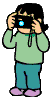 Our Muslim children are celebrating Ramadan just now.Can you find out a bit about Ramadan, especially why the dates of Ramadan change every year?Topic